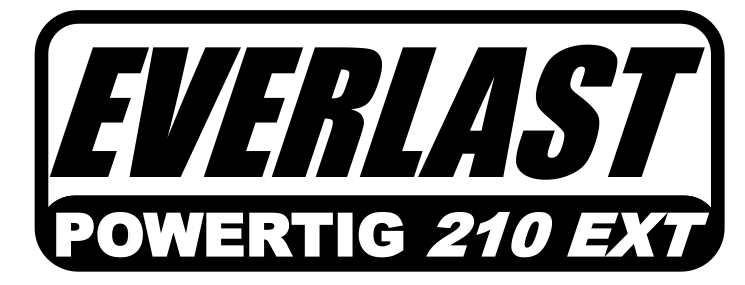 Установка аргонодуговой сварки POWERTIG 210 EXTИнструкция по эксплуатации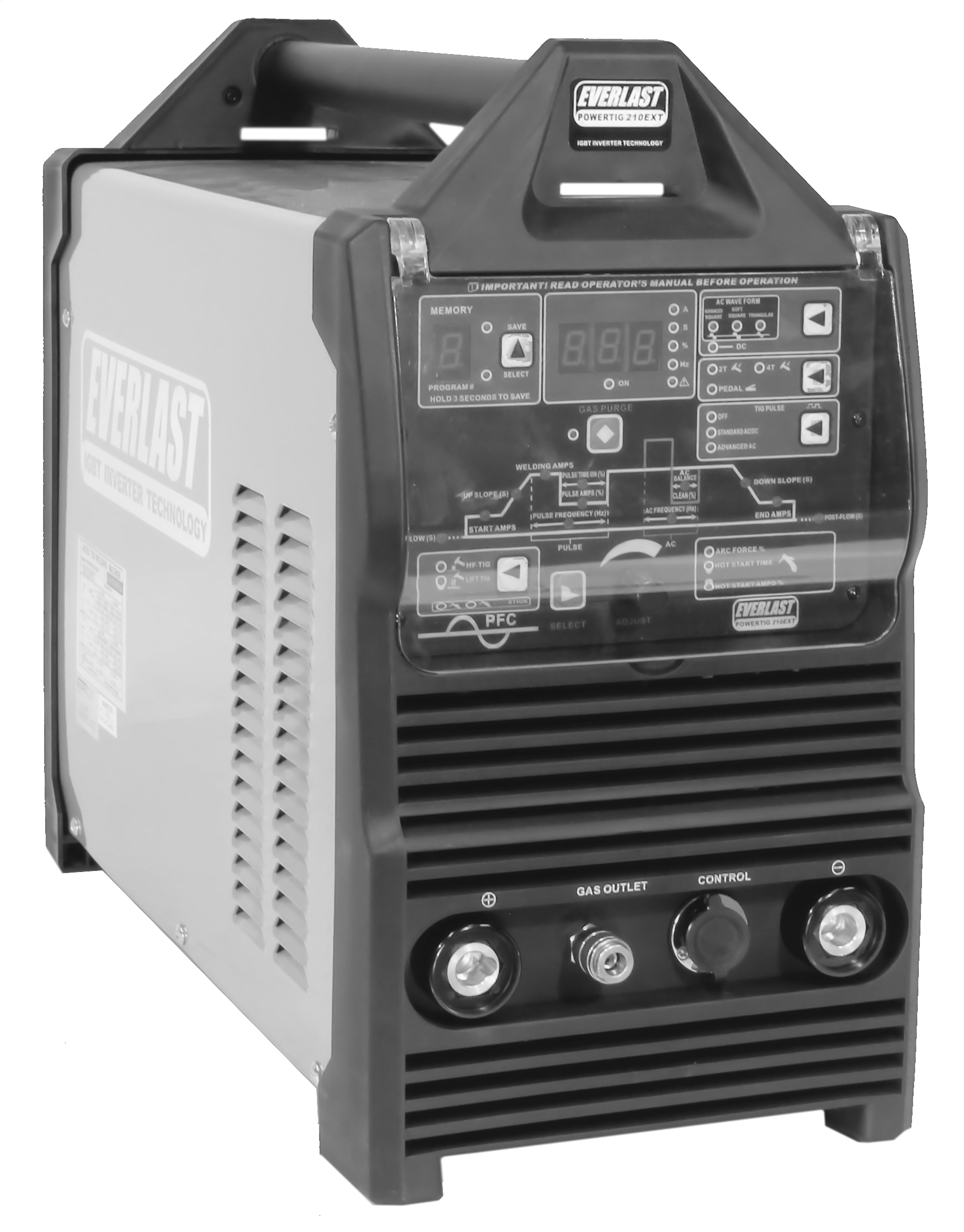 Комплект поставкиТехнические характеристики** Генератор должен быть сертифицирован производителем как чистый источник питания с общим гармоническим искажениями менее 5%.Схема подключения в режиме TIG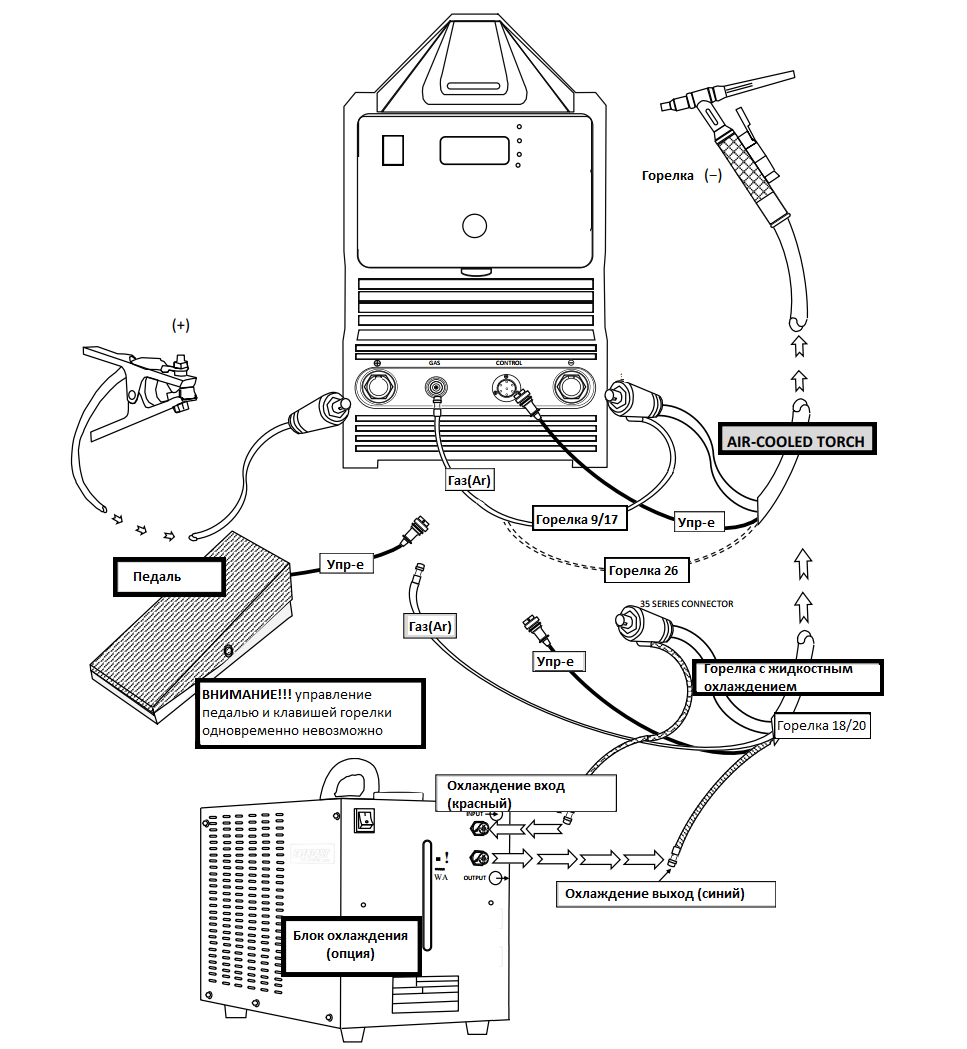 Схема подключения в режиме MMA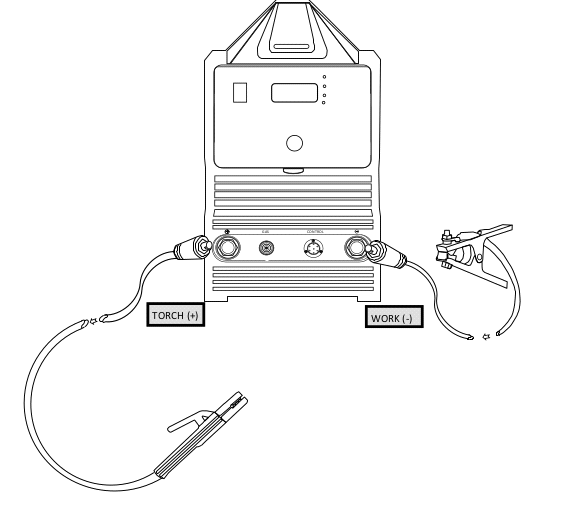 Передняя панель функции и органы управления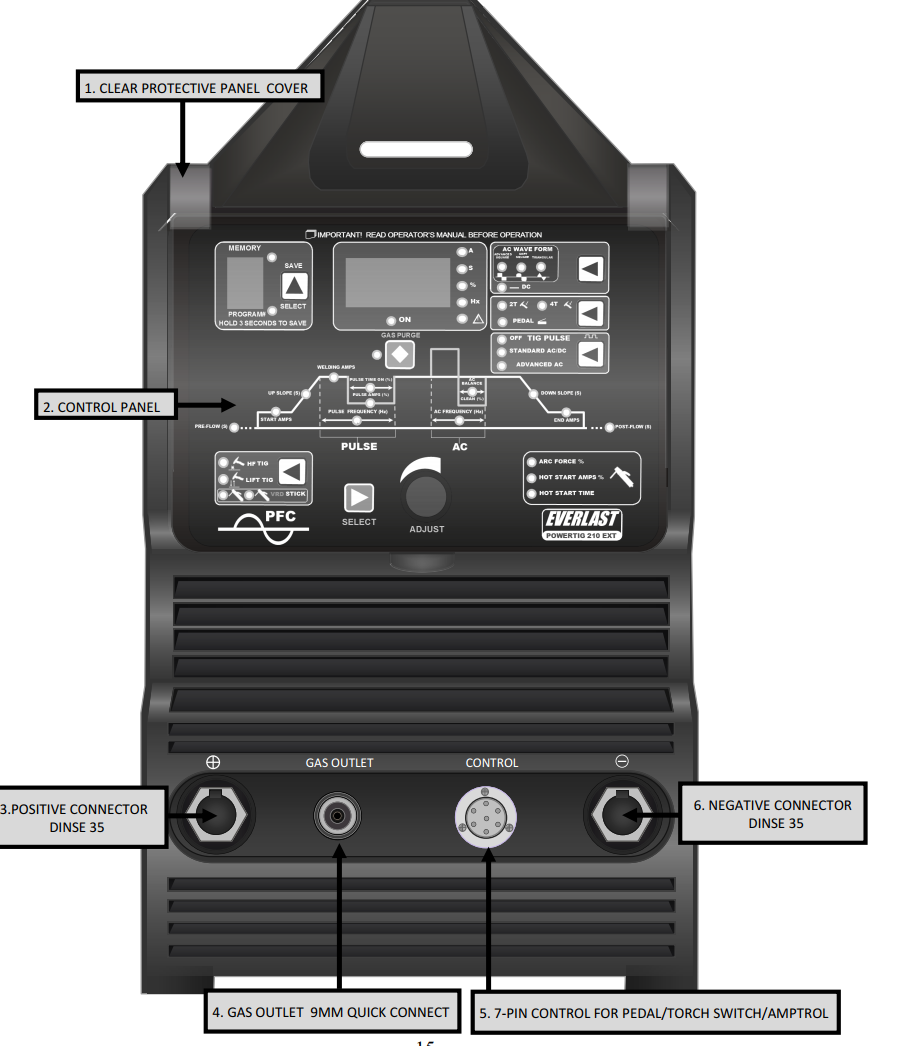 Панель управления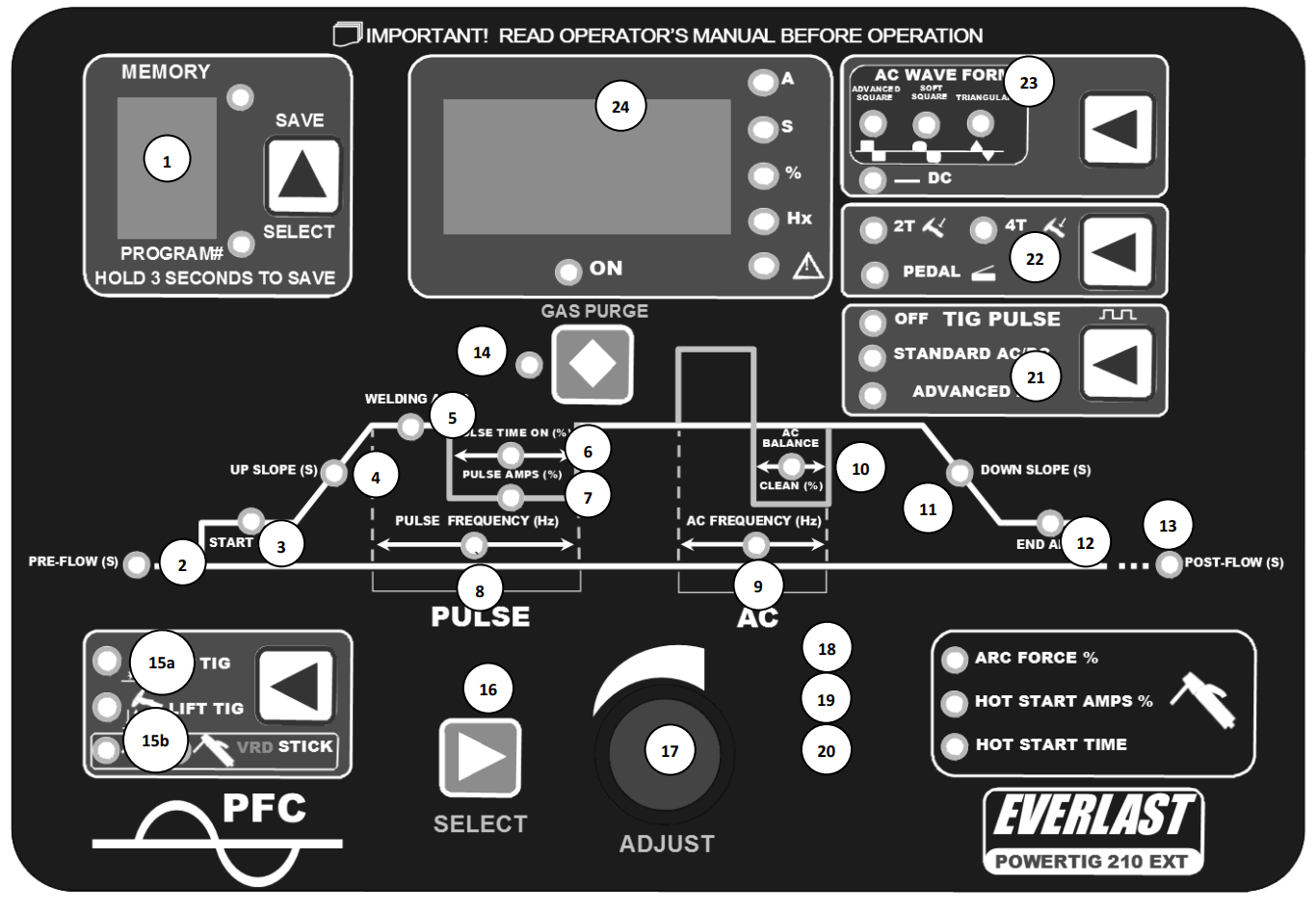 Источник POWERTIG 210 EXT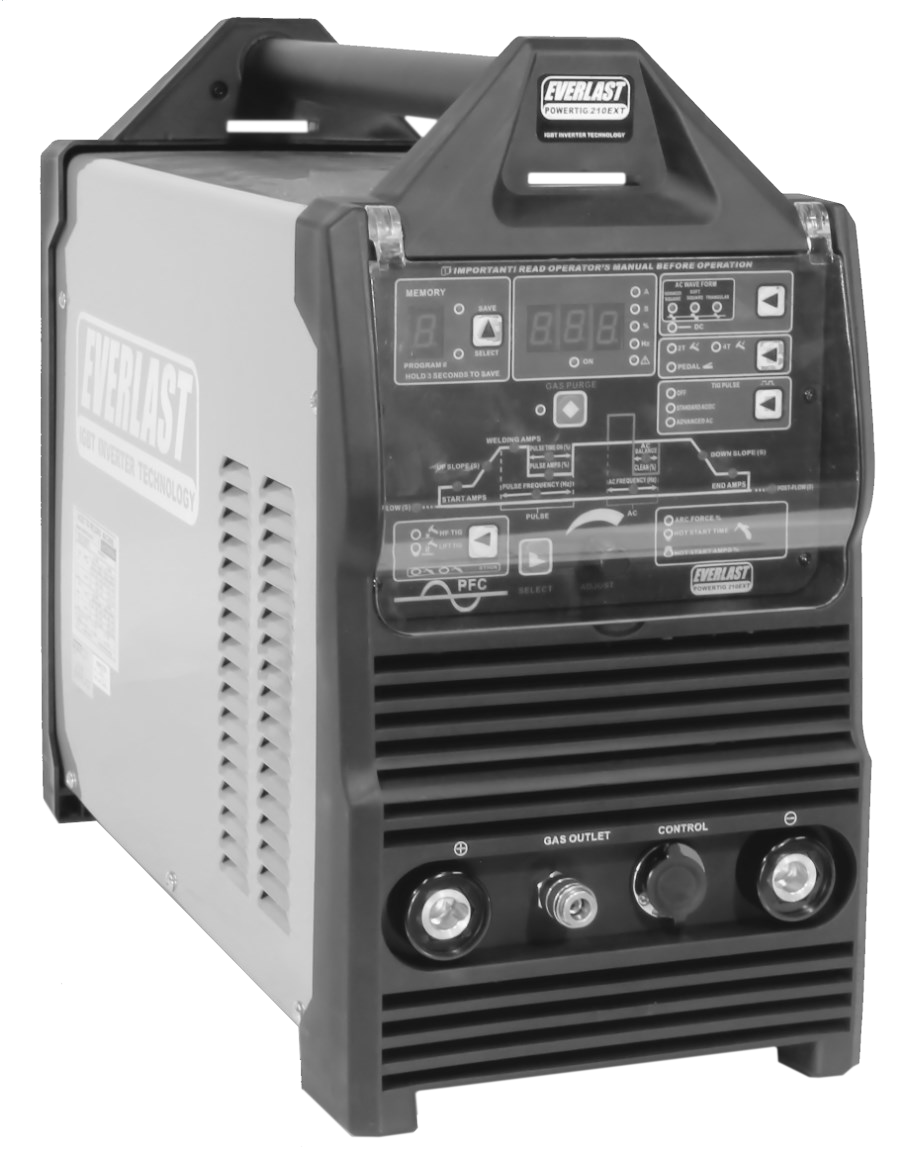 Горелка 9-й серии с кабелем 4м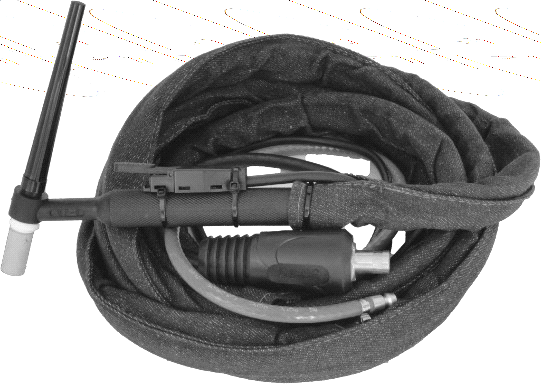 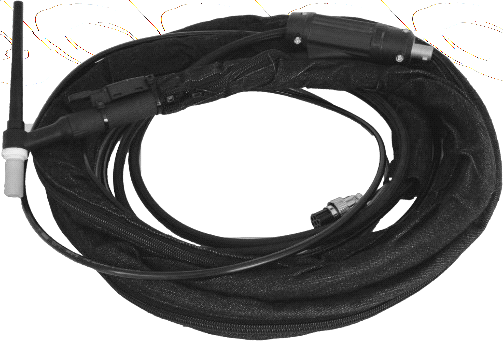 Горелка 26-й серии с кабелем 4мГазовый редуктор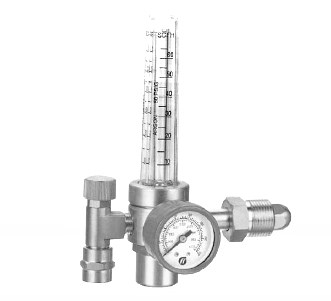 Обратный кабель с зажимом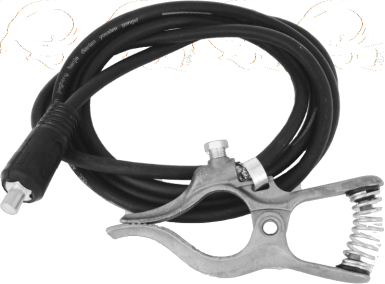 Ножная педаль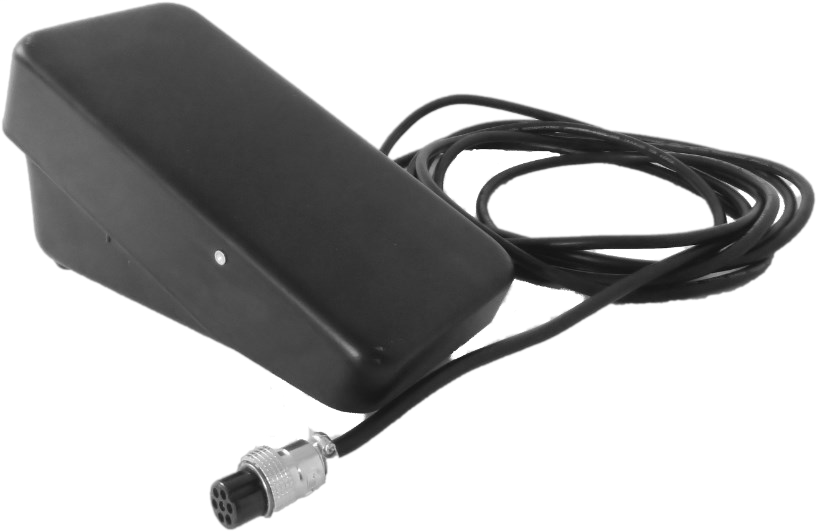 Электрододержатель с кабелем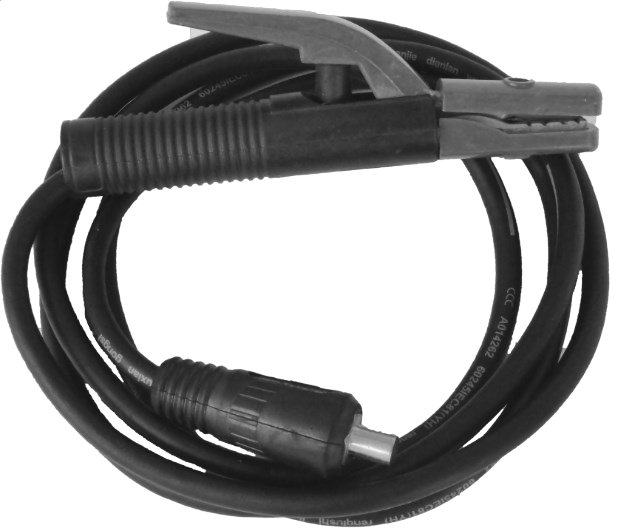 PowerTIG 210 EXTРабочие процессыAC/DC GTAW-P/DC SMAWмин\макс выходные параметры в режиме TIG(120) DC: 3 A/10.1 V– 120 A/15 V (240V) DC: 3 A/10.1 V-210 A/24 V(120V) AC: 5 A/10.2 V– 120 A/15 V (240V) AC: 5 A/10.2 V– 210 A/24 Vмин\макс выходные параметры в режиме MMA(120V) 5 A/20.2 V - 100 A/24V  (240V) 5 A/20.2– 160 A/26.4 VТип поджигаHF и LiftStartИскровой промежуток осциллятора 0,7-1,15мм (0,9мм заводская установка)ПВ в режиме TIG120V) 60% @ 125A/15V; 100%@ 80A/23.2V(240V) 60% @ 210A/18.4V; 100%@170A/16.8VПВ в режиме ММА20V) 60% @ 100A/24V; 100% @ 80A/23.2V(240V) 60% @ 160A/ 26.4V; 100% @ 130A/25.2VНапряжения холостого хода70 VНапряжения питания120/240V 50-60Hz 1 PhaseМаксимальный импульс потребляемого  тока120V: 27A; 240V: 31AМаксимальное значение эффективного потребляемого тока120V: 22A; 240V: 25AПред/постпродувка защитного газа0-25 Seconds/ 0-50 SecondsСтартовый/конечный ток сваркиStart: (120V) 5-125A AC/DC ; (240V) 5-210A AC/DCEnd: (120V ) 3-125A DC, 5-125A AC; (240V) 3-210V DC, 5-210V ACВремя нарастания/спада тока0-25/0-25 SecondsФорма переменного токаПрямоугольная, треугольная, синусоидальнаяЧастота переменного тока20-250 HzБаланс полярности переменного тока5-90%Частота импульсов0.1-500 HzDC0.1-250 Гц прямоугольная форма AC  0.1-10 Гц синусоидальная и треугольная форма ACТок импульса5-99%Ширина импульса5-100%Форсаж дуги в режиме ММА0-100%Горячий старт в режиме ММА0-100%Время горячего старта в режиме ММА0-2.0 секКласс защитыIP21SКПД, %>80%Тип охлажденияПринудительное воздушное с туннельной вентиляциейРазмеры430*235*560Вес источника28 кгМинимально рекомендуемая мощность генератора*120V: 3500 Ватт 240V: 7500 ВаттPOWERTIG 210EXT Свойства  Описание  1. Защитная крышка -Прозрачная откидная крышка защищает панель от повреждений. Держите закрытой во время сварочных работ.2. Главная панель управленияцифроваяПанель с полностью цифровым управлением. Позволяет настроить  такие функции, как ток, импульсный режим, расширенный импульс переменного тока, функция сварки ММА, функция сварки ММА с VRD, горячий старт MMA, форсаждуги, горячий старт, выбор поджига HF/Lift  в режиме TIG, управление 2T / 4T / Pedal / Amptrol и диагностика кода ошибки.3. положительная клемма +DINSE 35стандартный разъем серии 35.Для ММА: подключение электрододержателя (большинство электродов). Для TIG: рабочий зажим.4. Штуцер подключения газа к горелке9ммБыстросъемный штуцер для подключения газового рукава TIG горелки.5. Контрольный разъем 7 pinРазъем для подключения педали, регулятора тока или клавиши горелки6. Отрицательная клеммаDINSE 35стандартный разъем серии 35.Для ММА: рабочий зажим (большинство электродов). Для TIG: подключение горелкиPOWERTIG 210EXTПараметрыНазначение1.Ячейки памяти1-9Устройство имеет 9 программ, которые позволяют оператору выбирать параметры, а затем сохранять настройки в выбранной ячейке памяти. Для работы используйте кнопку выбора, чтобы выбрать номер нужной программы, в которой она будет сохранена. Загорится красный индикатор выбора, указывая на то, что сварщик находится в режиме программирования. Настройте  желаемые параметры сварки. После того, как все изменения параметров были сделаны, нажмите кнопку выбора и удерживайте в течение 3 секунд и отпустите. Загорится зеленый индикатор, показывая, что программа была сохранена.Примерно через 2 секунды зленный индикатор погаснет, и устройство по умолчанию вернется к красному индикатору выбора. Любые дополнительные корректировки, сделанные после этого, должны быть сохранены.2.Предварительная продувка(Pre-Flow)0-25 секПредварительная продувка  устанавливает поток газа до того, как дуга начинает работать после нажатия на клавишу горелки  или педаль.Используется для продувки горелки и заполнения зоны сварки защитным газом, чтобы обеспечить стабильный  розжиг  дугии защитить сварочный шов от пор. Используйте достаточное количество  времени, чтобы устранить первый «плевок» аргона.(около 0,3-0,5 секунд) Предварительная продувка задерживает запуск дуги на величину установленного времени.3.Стартовый ток5-250А(AC/DC)Устанавливает сварочный ток в начале сварки в режимах 2Т/4Т, режиме педали или внешнего пульта. Позволяет запускать дугу с другим значением, отличным от выбранного максимального или минимального сварочного тока при использовании переключателя горелки, ножной педали или ручного регулятора.Типичноиспользуется для создания сварочной ванны быстрее / медленнее. Когда используется педаль, этозначение  обычно устанавливается на минимум (5 ампер). Тем не менее, стартовый ток может быть использован длясоздания «горячего» старт TIG с помощью педали или для улучшения запуска дуги.4.Время нарастания тока(Upslope)0-25 секВремя нарастания сварочного тока от значения стартового до установленного тока сварки. При использовании педали оптимально установить значение в 05.Сварочный токAC: 5-210АDC: 3-210AУстанавливает необходимый для сварки ток.При использовании педали, либо выносного регулятора устанавливает максимальный ток. 6.Длительность импульса5-100% от установленного сварочного токаОпределяет соотношение по времени между током импульса и базовым током. Эту функцию можно использовать для увеличения или уменьшения амплитуды импульса, чтобы помочь управлять подводом тепла в сварочную ванну. Действует одинаково как в стандартном, так и в расширенном импульсном режимах переменного тока.7.Ток импульса(%)3-100% от сварочного токаРегулирует нижнее значение (базовый ток) тока в течение импульса в процентах от сварочного тока. В расширенном режиме (Advanced AC Pulse) устанавливает нижнее значение постоянного тока.8.Частота импульсовDC:0.1-500 HzAC Advanced Square.:0.1-250HzAC Soft Square: 0.1-10 HzAC Triangular: 0.1-10 HzAdvanced AC Pulse:0.1-10 HzНизкие частоты импульсов идеальны для  добавления присадочного металла.Это помогает улучшить внешний вид и однородность.  Более высокие частоты импульсов полезны для сварки швов и кромок тонкого материала.   Также это полезно для общего контроля подводимой теплоты для более толстых металлов. Более высокие частоты импульсов очень полезны для автоматизированных процессов сварки.ВНИМАНИЕ: СВАРКА ПРИ ВЫСОКИХ ЧАСТОТАХ УВЕЛИЧИВАЕТ УРОВЕНЬ ШУМА. НАСТОЯТЕЛЬНО РЕКОМЕНДУЕТСЯ ИСПОЛЬЗОВАТЬ ЗАЩИТУ!В расширенном режиме функция частоты по существу одинакова и представляет собой количество моментов в секунду, которое сварщик полностью циклически переключает между переменным током (амплитуды сварки / пиковый ток) и постоянным током (импульсные амперы / базовый ток).9.Частота переменного тока20-250 HzПри увеличении частоты переменного тока увеличивается фокусировка дуги. Идеальный диапазон регулировки обычно составляет 100-150 Гц.Низкие частоты будут расширять и смягчать дугу и снижать уровень контроля.ВНИМАНИЕ: СВАРКА ПРИ ВЫСОКИХ ЧАСТОТАХ УВЕЛИЧИВАЕТ УРОВЕНЬ ШУМА. НАСТОЯТЕЛЬНО РЕКОМЕНДУЕТСЯ ИСПОЛЬЗОВАТЬ ЗАЩИТУ!10.Баланс переменного тока5-90%Определяет в процентном соотношении время в течении которого на электроде напряжение положительной полярности в течении одного периода переменного тока.Данный параметр необходим для настройки снятия оксидной пленки(очистки)\проплавления при сварке алюминия и его сплавов.Слишком большое значение приводит к перегреву и образованию шарика на конце электрода.Слишком маленькое значение приводит к недостаточной очистке и загрязнению сварочного шва.Проще говоря, по мере увеличения значения будет происходить большая очистка, но будет достигаться меньшее проплавление.11.Спад тока(Downslope)0-25 секВремя спада сварочного тока от значения тока сварки до тока завершения. При использовании педали оптимально установить значение в 0.Удобно использовать в режиме 2Т для ручного контроля тепловложения в сварочную ванну.12.Ток завершения сваркиAC: 5-250 ADC: 3-250 AУстанавливает конечный или минимальный ток до прекращения дуги. Используется для заварки кратерав конце сварного шва и предотвращение трещин. При использовании ножной педали это значение должно быть установлено на самое низкое значение (3 для постоянного тока; 5 для переменного тока)13.Продувка после сварки0-50 секОпределяет время в течении которого защитный газ продолжает поступать после окончания сварки. Используйте 1-2 секунды продувки для каждых 10 ампер.14.Продувка газаКлавиша для ручной продувки газовой магистрали15а. Клавиша выбора режимов HF TIG/ Lif TIG/Stick/VRD Выбирает режим TIG или ММА. Также выбирается тип запуска TIG. Селектор процесса предлагает выбор Lift Tig (только для постоянного тока), который требует контакта с металлом для поджига дуги, и высокочастотный запуск HF TIG , который обеспечивает бесконтактный запуск дуги (для переменного и постоянного тока).15b. Клавишавыборарежима HF TIG/ Lif TIG/Stick/VRDВыбор режима ММА или ММА с VRD. Устройства снижения напряжения (VRD) требуются в некоторых ситуациях для снижения риска поражения электрическим током.VRD снижает напряжение холостого хода (OCV) до 20 вольт (± 3 В) для более безопасной работы. VRD может сделать розжиг более сложным и требует хорошего контакта с металлом, чтобы начать сварку. Ржавые металлы или окрашенные поверхности могут усложнить запуск из-за слишком высокого значения сопротивления.При использовании режима VRD можно заметить небольшую задержку запуска дуги. 16.Клавиша выбора параметровКнопочный селектор используется для выбора настраиваемого параметра сварки17.Регулятор параметровПредназначен для настройки значений сварочных параметров. Скорость регулировки можно увеличить, если при вращении нажать на ручку регулятора 18.Форсаж дуги0-100%Опция сварочного аппарата, обеспечивающая стабилизацию дуги за счет увеличения сварочного тока в тот момент, когда капля расплавленного металла отделяется от электрода и переходит в сварочную ванну. Она существенно сокращает вероятность непреднамеренного обрыва дуги и прилипания электрода к поверхности металла, что позволяет получить более качественный непрерывный сварочный шов.19.Время горячего старта0-2секУстанавливает время горячего старта. Облегчает розжиг дуги в режиме ММА20.Ток горячего старта0-100%Функция Hotstart обеспечивает надежное зажигание электрода за счет кратковременного повышения сварочного тока в начале сварки. Повышенный ток гарантирует отличное расплавление и наилучшее качество шва даже в начале сварки. Как правило, при использовании функции Hotstart отсутствуют непровары и высота шва в значительной степени уменьшается.21.Выбор импульсного режимаPulse OFFStandard PulseAdvanced AC PulseУстройство имеет два импульсных режима. Стандартный режим доступен в режимах переменного и постоянного тока.Расширенный режим переменного тока, работает только в режиме переменного тока.Импульс используется для управления подачей тепла в сварочную ванну путем пульсации силы тока между высоким (пиковым) и низким (базовым или фоновым) значением.  Стадия высокого тока устанавливается параметром «сварочный ток».  Низкая ступень усилителя представлена как «базовый ток».Расширенный режим  переменного тока (Advanced AC Pulse) чередует режимы переменного тока в пиковом значении импульса и постоянного тока в базовом значении импульса, что позволяет очень точно контролировать тепловложения при сварке тонкого алюминия.22.выбор режима работы 2T/4T/ Pedal/Amptrol2T, 4T, Pedal,Pedal with 2T,Pedal with 4TКлавиша выбор работы: клавиша горелки, педаль или внешний регулятор токаДля работы с помощью клавиши горелки выберете режим 2Т или 4Т. Для операций в режиме 2Т нажмите и удерживайте клавишу горелки. При отпускании горелки начнется процесс спада тока и далее продувка после сварки.  В режиме 4Т, при нажатии на клавишу горелки начнется процесс продувки газа перед сваркой, затем дуга загорится на значении «статовый ток». При отпускании клавиши горелки начнется процесс нарастания тока (Upslope) до установленного значения тока сваркиДалее, если нажать и удерживать клавишу горелки, начнется процесс спада тока (Downslope)  до значения тока заварки кратера.При отпускании клавиши, сварочный ток отключится и начнется процесс продувки после сварки.При желании, до окончания спада, можно снова нажать на переключатель, чтобы снова начать процесс нарастания тока.Для работы с педалью выберете режим pedal mode.Такие функции, как начальный ток, нарастание тока, спад тока и ток заварки кратера будут регулироваться непосредственно нажатием педали. Обязательно установите данные параметры в минимальное значение!!!! 23.Клавиша выбора режима работыDCACAdvanced SquareSoft SquareTriangularУстройство имеет функцию переменного / постоянного тока, с 3 стандартными формами волны, доступными в переменном токе для специальных сварочных нужд.  Усовершенствованная прямоугольная волна (Advanced Square)  является режимом по умолчанию и является лучшим универсальным режимом с превосходной эластичностью, стабильностью и хорошей управляемостью дуги. Это отличный выбор для большинства сварочных задач.Soft Square – более мягкая дуга, но сохраняет хороший контроль сварочной ванны. Уровень шума чуть ниже. Но он предлагает улучшенный контроль и ощущение традиционной синусоидальной волны, как  в старых моделях трансформаторных источников. Однако в некоторых обстоятельствах дуга может быть не такой прямой и управляемой, как в режиме Advanced SquareТреугольный режим(Triangular) предназначен для быстрого смачивания сварочной ванны без перегрева металла из-за более короткого времени, проведенного в «пиках» формы волны. Он также отличается быстрым остыванием ванны и полезен для сварки тонкого алюминия.Режим постоянного тока (DC) является стандартным режимом, используемым для всех металлов, кроме алюминия и его сплавов. Алюминий и его сплавы следует сваривать только в режиме переменного тока(АС).24.ИндикаторыAmpsSecondsPercentHertzWarningOnУстройство имеет один основной дисплей. Данные на дисплее всегда сопровождаются соответствующим светодиодным индикатором, который указывает на представляемую функцию.Сюда также входит функция самодиагностики, которая отображает код ошибки и соответствующий индикатор.